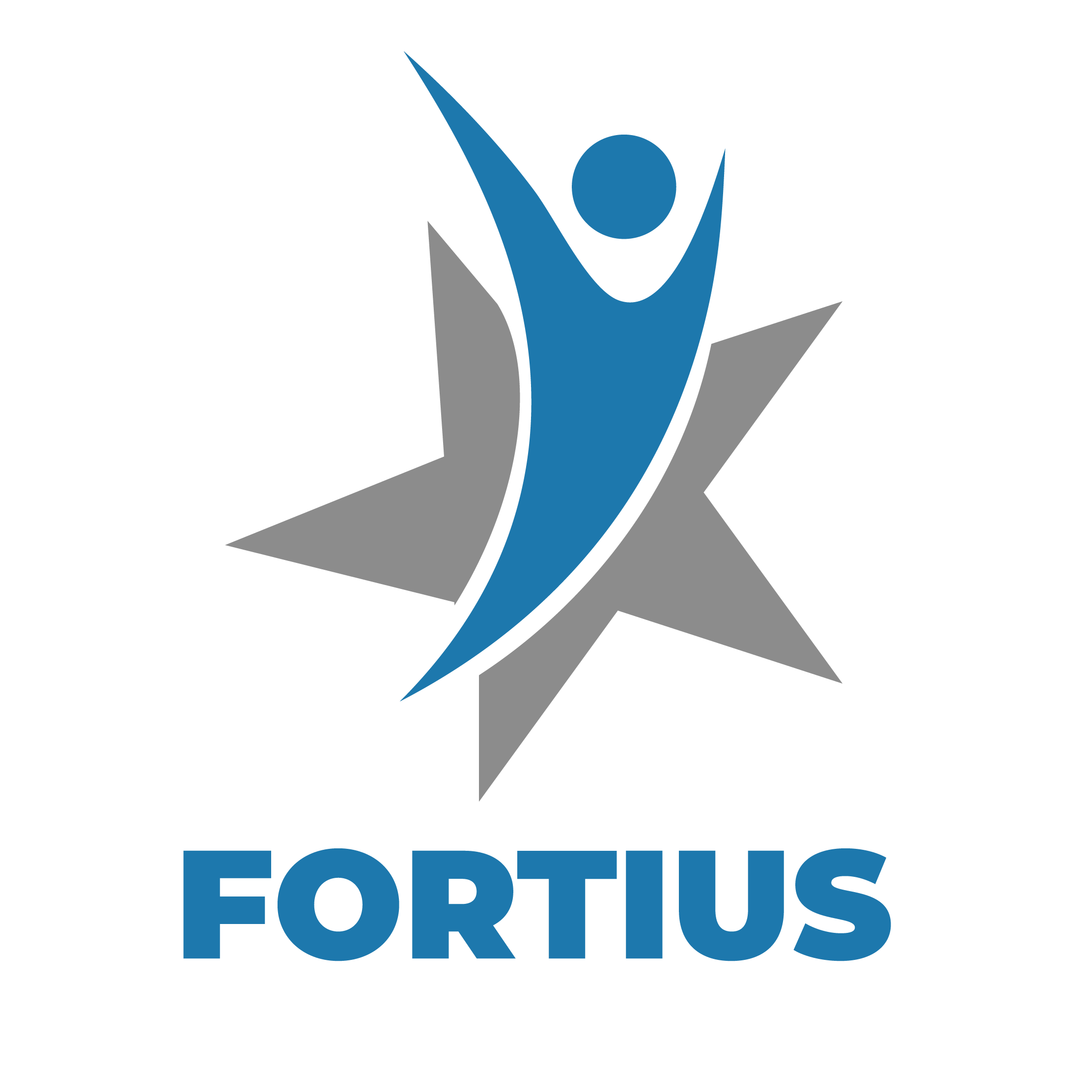 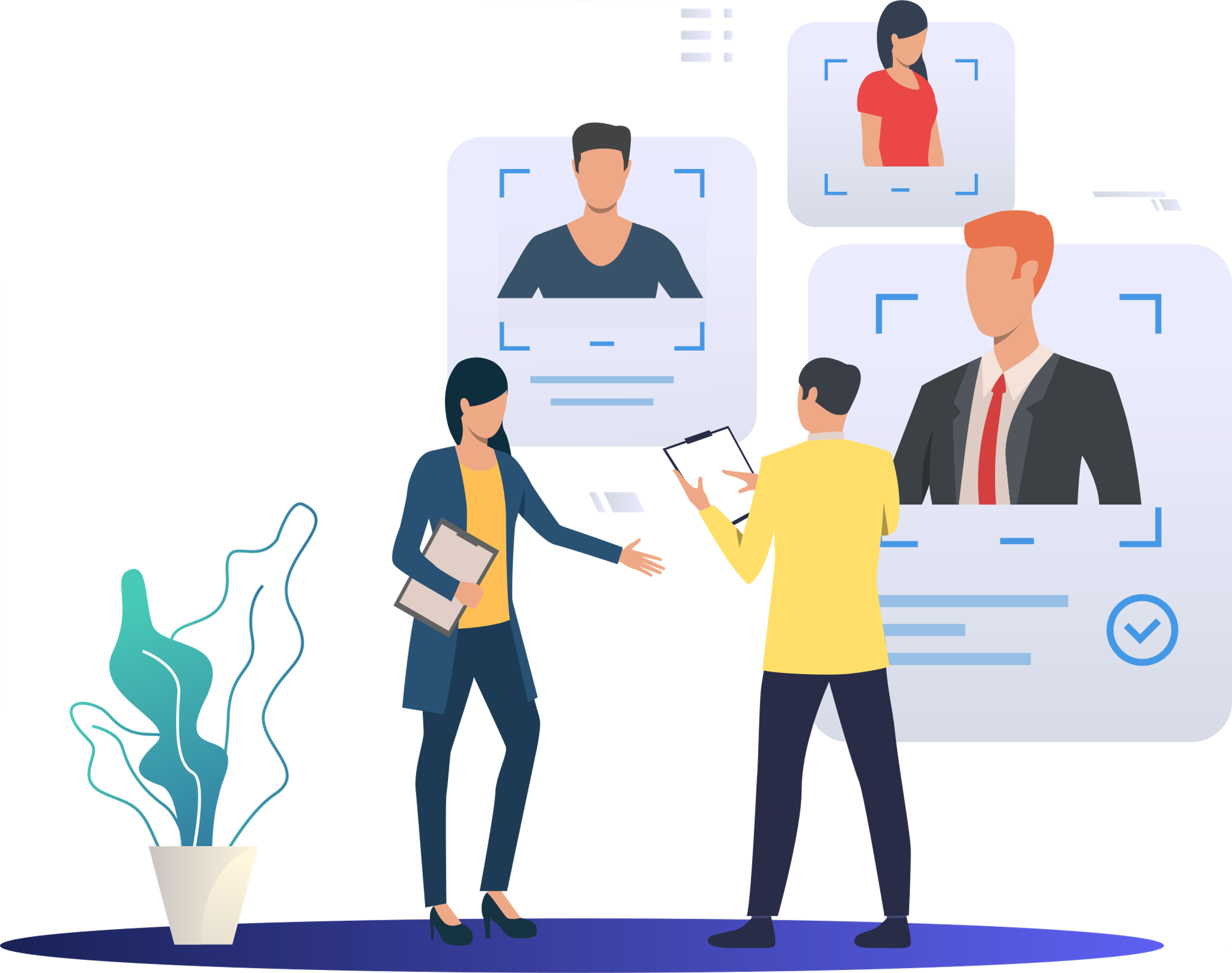 1 - PESSOAS E COMUNICAÇÃOPara além dos eventuais inquéritos de satisfação existentes na sua empresa, como motiva e mantem satisfeita a sua equipa?Quais são os principais desafios com que se depara para liderar a sua equipa com êxito? Como os enfrenta?Explique que tipo ou tipos de comunicação mantém com os elementos da sua equipa, e com que frequência. Nomeadamente:De que forma consegue medir e avaliar se os colaboradores do seu Contact Center estão a fazer um bom trabalho?Que tipo de iniciativas criou, desenvolveu ou implementou para ajudar ao equilíbrio entre o trabalho e a vida pessoal da sua equipa?Descreva uma insatisfação que tenha tido que gerir. Explique-nos como inverteu a situação - os seus dados	
Nome completo

Email

Telefone diretoNome da Empresa e do Cliente FinalQuestões Para o superior hierárquico DO coordenadorComo é a relação do/a Candidato/a com os colegas/equipa?Que contributos foram dados pelo/a Candidato/a para um bom ambiente de trabalho no Contact Center?Nome completo

Email

Telefone direto